Sender’s AddressSender’s Email AddressDate Receiver’s NameReceiver’s Job Title Name of the Police StationAddress of Police StationSubject: Thank You LetterDear Sir/ Madam,I am writing this letter to thank you for your braveness in tracking and finding the kidnapper of my niece. It is because of you that we could get our niece back without paying any ransom. Thank you, sir, for your action. It’s because of your team’s efforts that my niece is safe today.You are a true hero for us. Your courage, thinking, and action is commendable and should be followed by not only every police office but all citizens too. Thank you for serving us in such an active and prompt manner. Sincerely,(Signature)Sender’s Full Name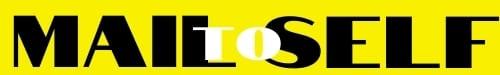 